Aanvraag tot deelname CBO 2022-1  – selectiefaseVOORWERP VAN DE OPDRACHTDe oproep Constructieve Benadering Overheidsopdrachten (CBO) is een mededingingsprocedure met onderhandeling op basis van art. 38, §1, 1°, c) van de wet inzake overheidsopdrachten van 17 juni 2016. De Europese bekendmakingsregels worden nageleefd.Via de CBO-procedure stellen we ondernemers aan die sociale woningen ontwerpen en bouwen op gronden die ze aan een sociale huisvestingsmaatschappij (SHM) zullen verkopen. Elk afgesloten contract behandelt de bouw van sociale woningen, inclusief het ontwerp en de verkoop van de grond aan een SHM. De gronden liggen in het door de deelnemende SHM's opgegeven werkgebied.In fase 1 en 2 van deze CBO-procedure is de Vlaamse Maatschappij voor Sociaal Wonen (VMSW) de aanbestedende overheid. In fase 3 is de sociale huisvestingsmaatschappij (SHM) de aanbestedende overheid. De SHM’s gaven de VMSW een mandaat om tijdens fase 1 en fase 2 van deze procedure in naam van de SHM op te treden.AANBESTEDENDE OVERHEIDAanbestedende overheid voor fase 1 en 2 van deze CBO-procedure:Vlaamse Maatschappij voor Sociaal Wonen N.V.Havenlaan 88, bus 94	1000 Brussel			T 02 505 45 45cbo@vmsw.beAanbestedende overheid voor fase 3 van deze CBO-procedure: een lokale SHM: zie 1.3 Toekomstige bouwherenTOEKOMSTIGE BOUWHERENZie bijlage 1: deelnemende SHM’s, hun werkgebieden en individuele criteria.PLAATSINGSWIJZE VAN DE OPDRACHTDeze CBO-procedure is een mededingingsprocedure met onderhandeling op basis van art. 38, §1, 1°, c) van de wet inzake overheidsopdrachten van 17 juni 2016. De Europese bekendmakingsregels worden nageleefd.projectgegevens Naam van het projectGemeenteStraatVermoedelijk aantal sociale huurwoningenVermoedelijk aantal sociale koopwoningenINSCHRIJVER De inschrijver (naam en rechtsvorm bedrijf)Adres maatschappelijke zetelIngeschreven in het rechtspersonenregister met ondernemingsnummerHierbij vertegenwoordigd doorFunctie binnen de firma of vennootschapE-mailadresverklaart kennis te hebben genomen van de stukken van de opdracht en de bepalingen en de voorwaarden ervan formeel te aanvaarden en wil zich kandidaat stellen voor deelname aan bovenvermelde procedure.De punten A tot F zijn door ons gelezen, goedgekeurd en waar nodig aangevuld.Wij verlenen de VMSW machtiging om bij derden en openbare besturen alle nuttige financiële, technische of morele informatie over onze persoon/firma in te winnen.A.	Nationaliteit: B.	Btw-nummer: C.	De inschrijver verklaart bij de RSZ geregistreerd te zijn onder het nummer D.	Erkenningsklasse (als de inschrijver een aannemer is) E.	De inschrijver verklaart zich niet in een toestand van uitsluiting te bevinden, zoals bedoeld in artikel 61, 62 en 63 van het KB Plaatsing van 18 april 2017. De aanbestedende overheid heeft het recht om de attesten die de niet-uitsluiting bewijzen in elk stadium van de gunningsprocedure op te vragen.F.	De inschrijver verklaart zich niet in een toestand van belangenvermenging te bevinden zoals bedoeld in art. 6 en 69 van de wet overheidsopdrachten van 17 juni 2017. TAALGEBRUIKDe inschrijver communiceert mondeling en schriftelijk alleen in het Nederlands met de aanbestedende overheid. Als documenten niet in het Nederlands beschikbaar zijn, kan de aanbestedende overheid een beëdigde vertaling eisen.INDIENING VAN DE AANVRAAG TOT DEELNAMEDe indiening van de aanvraag tot deelname gebeurt via de website van e-procurement (https://eten.publicprocurement.be/).RAADPLEGING VAN HET DOSSIERU kunt het dossier raadplegen via de website: https://www.vmsw.be/Home/Ik-ben-professioneel/Woningbouw-en-renovatie/Informatie-voor-privé-initiatiefnemers/Constructieve-benadering-overheidsopdrachtenOpgemaakt in op  De inschrijver(s),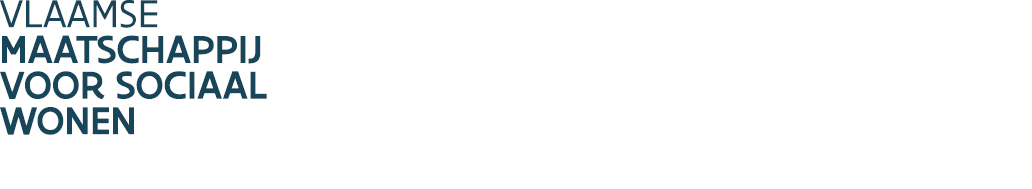 